Publicado en Sant Cugat del Vallès el 23/03/2017 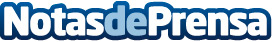 La 7a edición de Diàlegs de Comerç erige Sant Cugat del Vallès como capital tecnológica del comercioLa formación como herramienta para digitalizar los pequeños establecimientos es el motor de supervivencia del comercio de proximidadDatos de contacto:e-deon.netComunicación · Diseño · Marketing931929647Nota de prensa publicada en: https://www.notasdeprensa.es/la-7a-edicion-de-dialegs-de-comerc-erige-sant_1 Categorias: Marketing Cataluña Emprendedores E-Commerce Consumo Innovación Tecnológica http://www.notasdeprensa.es